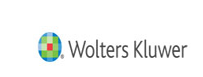 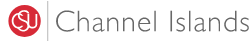 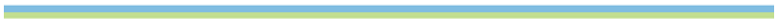 Purchasing Your Semester 1 ResourcesGo to: CSUCI fall 2023 purchasing siteComplete all required fields & click Find My Products Under the Semester 1 tab, purchase 1 of the 2 options: Fall 2023 Student Bundle - ($1,559.83)This is the full, 3-year program bundle containing your 8 core eTextbooks, PrepU Adaptive Quizzing, Lippincott Advisor, DocuCare, vSim Medical Surgical, vSim Mental Health & vSim Maternity PediatricsFall 2023 Student Bundle YR 1- ($1,224.87)The 1-year option contains DocuCare, vSim Medical Surgical,  vSim Mental Health, vSim Maternity Pediatrics but only 1 year access to the 8 core eTextbooks, PrepU & Lippincott Advisor. If purchasing option 2, you will purchase the remaining 2-year access in semester 3.      Additional products will be required as you progress through the programClick View Cart & Begin Checkout ProcessComplete billing information, Proceed to Payment & Place Your OrderYou will be emailed a receipt with your ACCESS CODEGo to http://thePoint.lww.com, click New User, enter ACCESS CODE(s) & register     You will receive more information at the student orientationStudent Training Resources available at http://thePoint.LWW.com/StudentSupportTechnical Support - 800-468-1128Monday – Thursday 5am – 9pm, Friday 5am – 9pm, Sunday 1am – 9pm